MondaySolve: 3(4 – 2) + 2(6 ÷ 2)


Combine all like terms: 4 + 2x + 7 – x – 3 


Distribute AND THEN combine all like terms: 3(x – 7) + 2x – 2(x + 1)


Model -5 and 3 using Heaps and Mounds:

-5 ______________	3 _______________
Solve: |-4| – 1 



TuesdayUsing the symbols below and zero pairs, what is -2 + 3?
+ + +
 -  - 
Using symbols and zero pairs, what is 5 + (-7)?


Using heaps and holes, what is 6 + (-2)?
___________________

Using heaps and holes, what is -7 + 3?
___________________

Using a number line, what is 4 + (-6)?
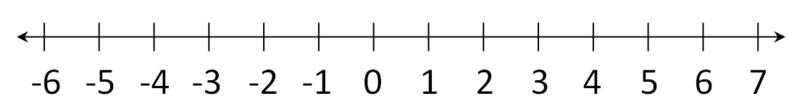 WednesdayUsing the symbols below, what is 5 – 2?
+ + + + +

Using symbols and zero pairs, what is 3 – 5?


Using heaps and holes, what is 2 – 6?


Using heaps and holes, what is -7 – 4?


Using a number line, what is 5 – 8?
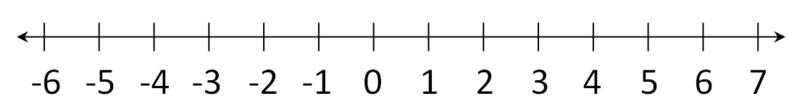 ThursdayUsing any method, what is 2 – 6?


Using any method, what is -3 + 5?


Using any method, what is -1 + 8?


Using any method, what is 4 – 9?


Using any method, what is 3 – (-4)?